Carpenter Co.Acoustic	NonwovensLeave the Noise BehindShortest Lead Times in the Industry 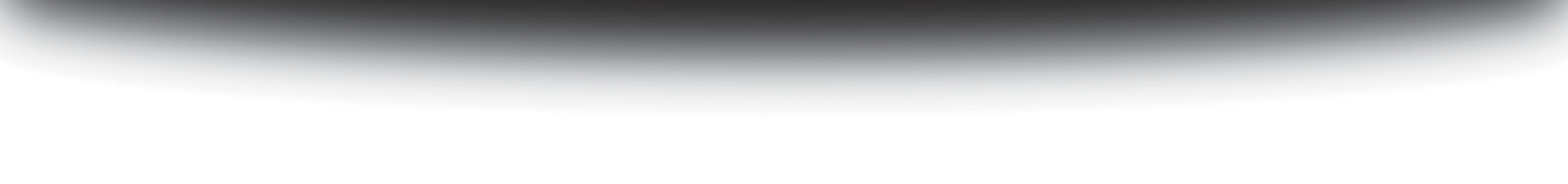 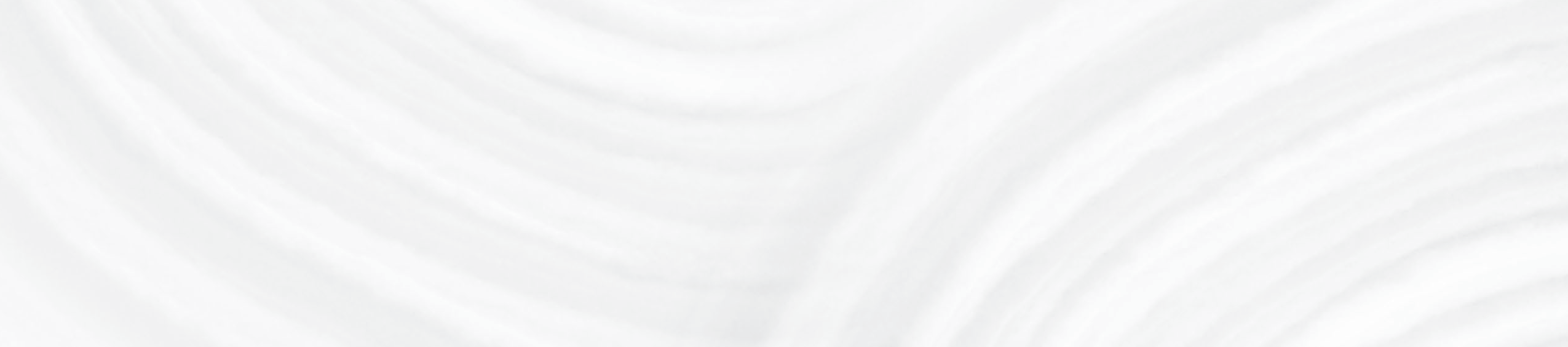 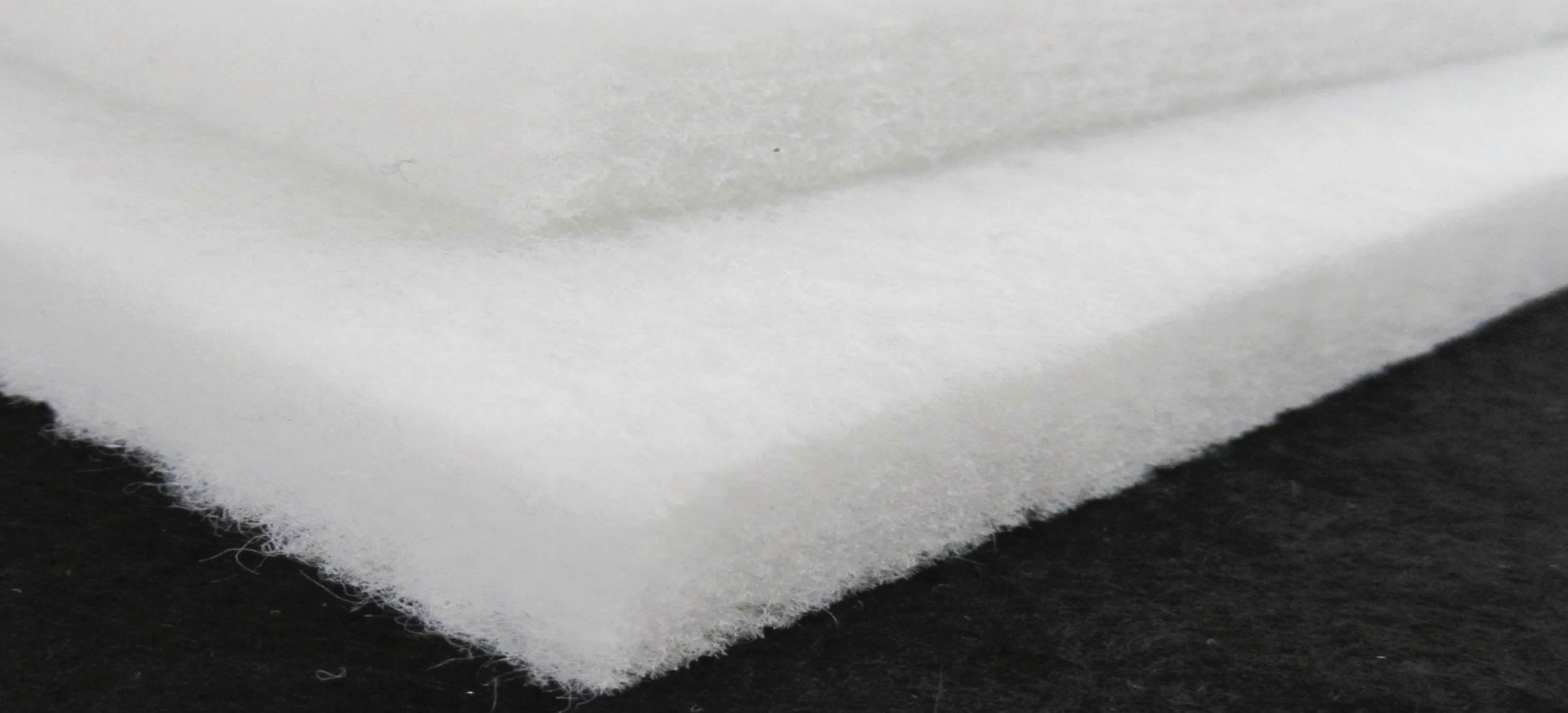 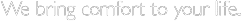 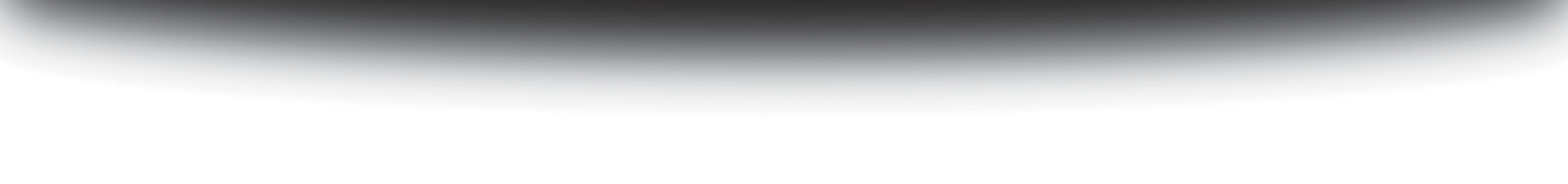 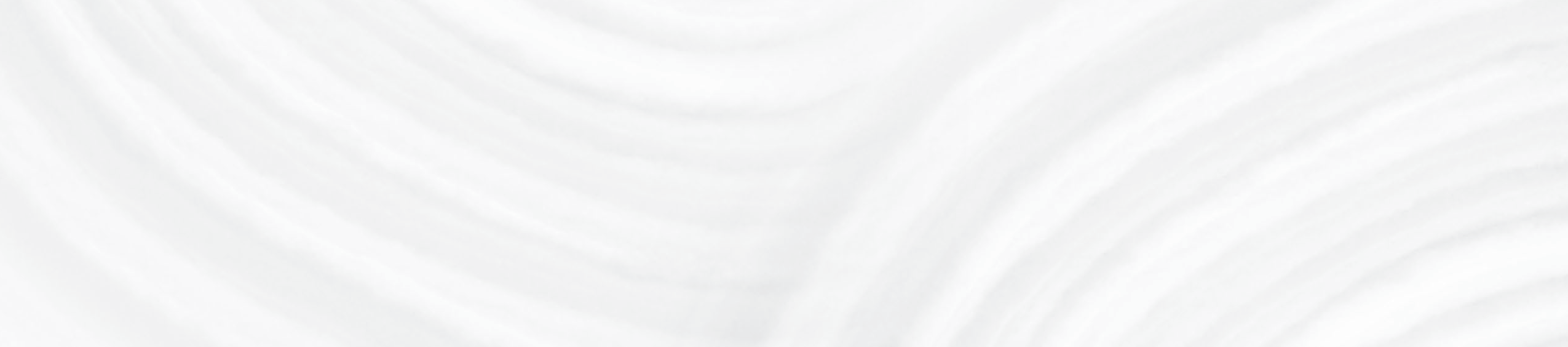 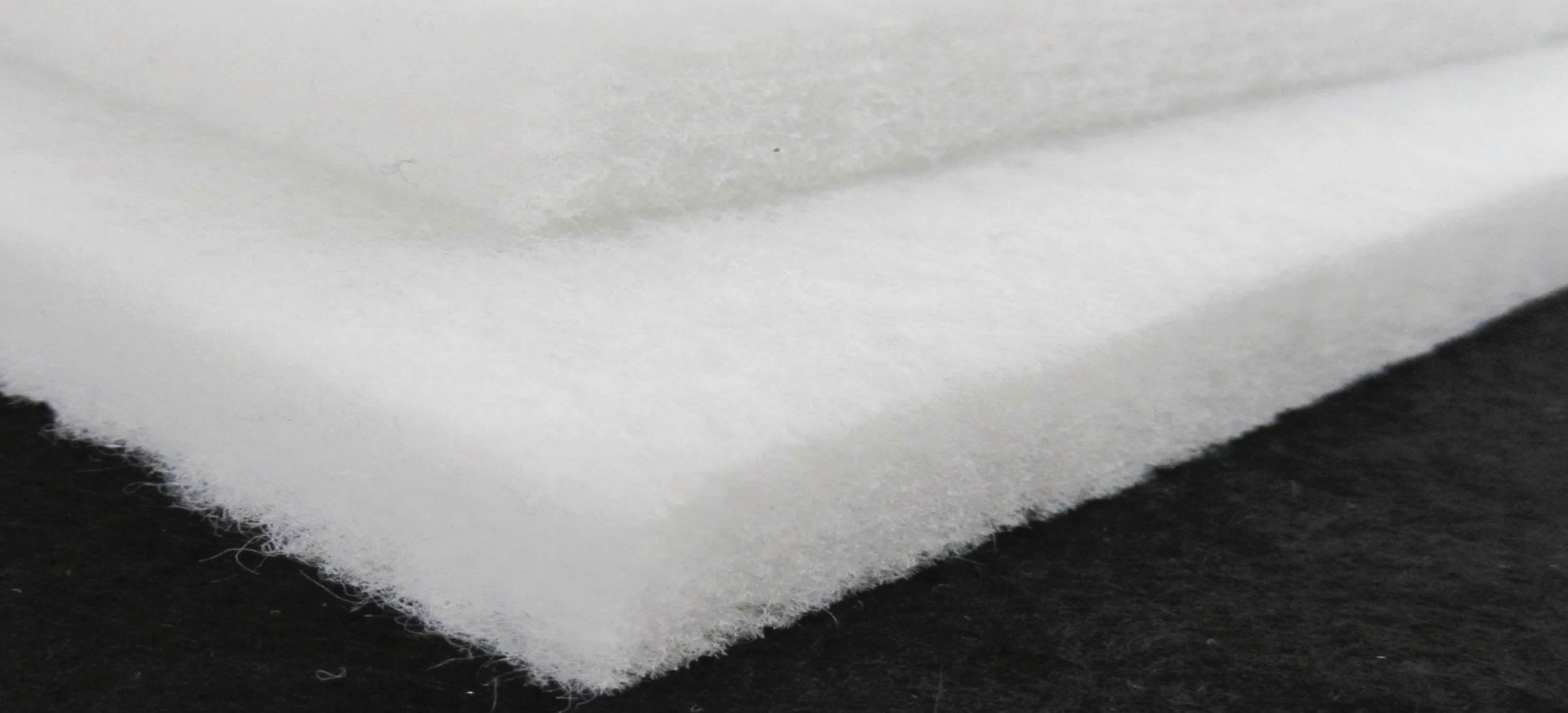 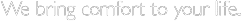 Multiple Manufacturing Facilities in the United StatesCapable of Producing Identical Material at Multiple PlantsCustom Design & Product Development Available for Specific Customer ApplicationsCarpenter Co. introduces its line of polyester nonwovens designed for acoustic applications. Carpenter’s unmatched quality, efficiency, and logistics make us the clear choice for all of your acoustical and thermo-formable fiber needs. From coast to coast, we are there when and where you need us. We are not just a supplier; we are your partner in development.Carpenter Co.Acoustic Nonwovens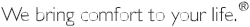 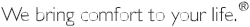 Headliner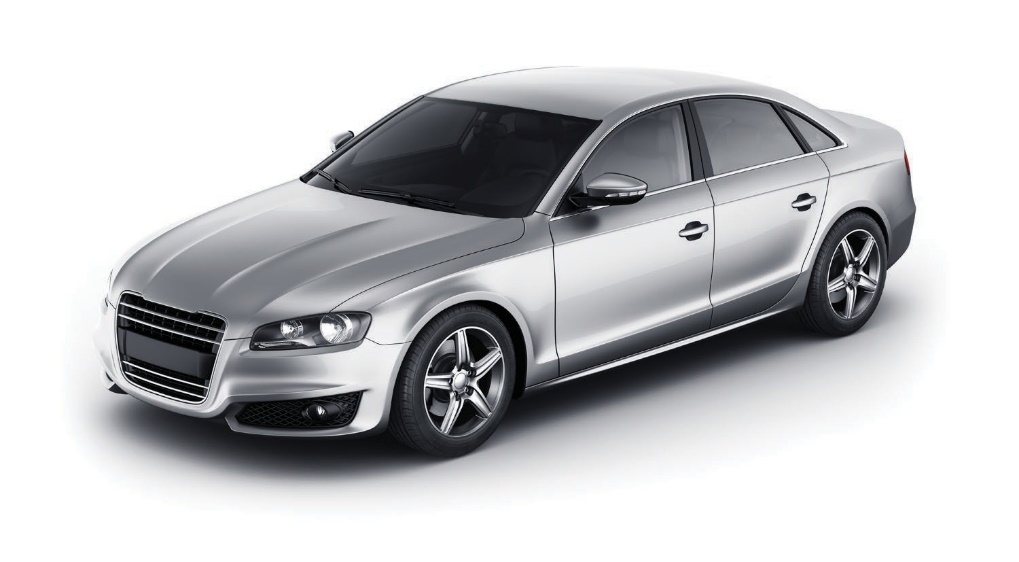 TrunkBody Side PanelsConsoleDoorsWheel WellsProduct TypesHigh loft 							Needle PunchHigh loft products provide low frequency absorption		Densified nonwovens provide more durable materialsat low basis weights with excellent high frequency		suitable for demanding applications while providing absorption.							sound absorptionCustom SpecificationsDedicated product development team at the Reinhart Technical Center allows custom tailored performance to meet your precise requirements.Used by major automotive manufacturers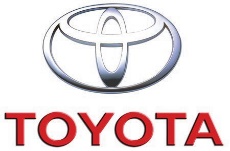 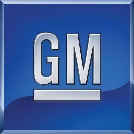 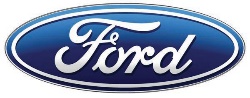 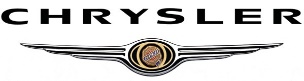 Corporate HeadquartersReinhart Technical CenterManufacturing & Customer Service Centers5016 Monument Ave. Richmond, VA 23230 (804) 359-0800 acoustics@carpenter.com2600 Jefferson Davis HighwayRichmond, VA 23234(804) 233-0606acoustics@carpenter.comRiverside, CA Elkhart, IN Russellville, KYTupelo, MS Conover, NC Fogelsville, PATemple, TX Richmond, VAThe Carpenter logo and “We bring comfort to your life” are registered trademarks of Carpenter Co.The Ford, GM, Toyota and Chrysler logos are registered trademarks of their respective companies.High Loft RangeHigh Loft RangeNeedle Punch RangeNeedle Punch RangeBasis WeightThicknessBasis WeightLoft125 - 1200 gsm 10 - 100 mm135 - 1200 gsm1.5 - 19 mm(0.4 - 4.0 oz/ft2)(0.4 - 4.0 inch)(0.44- 4.0 oz/ft2)(0.05 - 4.0) inch